Полное название Команды (салона красоты) ______________________________________________________________________________Адрес предприятия______________________________________________________________ ______________________________________________________________________________	Индекс			Город		Улица				Дом	.Контактные телефоны __________________________ , ________________________________					МОБИЛЬНЫЙ				РАБОЧИЙe-mail: ___________________@ ______________.ruпарикмахер-стилист1.    ______________________________________________________________________________	                                                                							подпись мастера2.     ______________________________________________________________________________	                                                                						                           подпись мастеравизажист1.  ________________________________________________________________________________2.     ______________________________________________________________________________	                                                                						                           подпись мастераДругие ____________________________________________________________________________________________________________________________________________________________С условиями участия ознакомлен: _______________		________ / __________________						ДАТА			ПОДПИСЬ		РАСШИФРОВКАЗаполненную Заявку участника необходимо отправить по электронной почте в Оргкомитет:as-sk2017@mail.ruОрганизатор:	Ассоциация Стилистов СК							Контактный тел: Колмыкова Татьяна +7 (938) 48-10-888 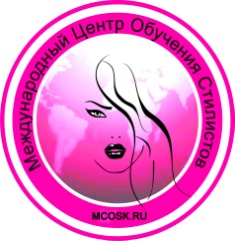 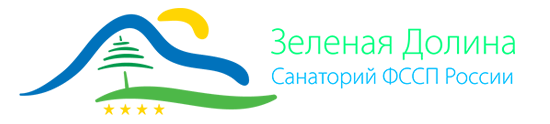 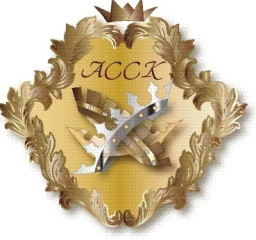 Официальная заявка участникаОткрытого Международного Чемпионата по парикмахерскому искусству и декоративной косметике «Движение Солнца»½ финала командного зачета в битве салонов красоты за звание«ЗОЛОТОЙ ТВОРЧЕСКИЙ ТАНДЕМ - 2018 »5 января 2018г.ЭКСКЛЮЗИВНОЕ ПРЕДЛОЖЕНИЕОфициальная заявка участникаОткрытого Международного Чемпионата по парикмахерскому искусству и декоративной косметике «Движение Солнца»½ финала командного зачета в битве салонов красоты за звание«ЗОЛОТОЙ ТВОРЧЕСКИЙ ТАНДЕМ - 2018 »5 января 2018г.ЭКСКЛЮЗИВНОЕ ПРЕДЛОЖЕНИЕОфициальная заявка участникаОткрытого Международного Чемпионата по парикмахерскому искусству и декоративной косметике «Движение Солнца»½ финала командного зачета в битве салонов красоты за звание«ЗОЛОТОЙ ТВОРЧЕСКИЙ ТАНДЕМ - 2018 »5 января 2018г.ЭКСКЛЮЗИВНОЕ ПРЕДЛОЖЕНИЕЯ хотел(а) бы участвовать в конкурсе: (отметьте крестиком соответствующий прямоугольник)Я хотел(а) бы участвовать в конкурсе: (отметьте крестиком соответствующий прямоугольник)Я хотел(а) бы участвовать в конкурсе: (отметьте крестиком соответствующий прямоугольник)Эксклюзивное предложение (полный пакет-всё включено)(стоимость за одного участника)8900Эксклюзивное предложение (полный пакет-всё включено)(стоимость за одного участника)8900Участие в соревнованиях в номинации (организационный сбор)Участие в соревнованиях в номинации (организационный сбор)Участие в соревнованиях в номинации (организационный сбор)Модный Образ Мегаполиса (женские мастера)500Прическа новобрачной (женские мастера)500Фантазийный образ (женские + мужские мастера)500Макияж новобрачной (визажисты)500Макияж подиумный (визажисты)500Модный Образ  Мегаполиса (мужские мастера)500Барбер батл (мужские мастера)500Мехенди500